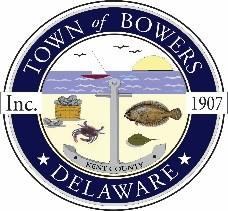 Town of Bowers3357 Main St., Frederica, DE19946(302)572-9000Bowersbeach.delaware.govTOWN MEETINGAGENDAMonday, November 27, 2023Meeting to be brought to order at 6:00pmJoin Zoom Meetinghttps://us02web.zoom.us/j/81462837567?pwd=L1NXbHdreTNDUXJoT3pvOEZEdHRWZz09Meeting ID: 814 6283 7567Passcode: 892452Pledge of AllegianceNEW BUSINESSProperty Reassessment Process Update – Kent County and/or Tyler Technologies will provide an overview of the property reassessment process. The Town Council and members of the public physically present at the meeting will have an opportunity to ask questions.*ADJOURNMENT * Please note that individuals viewing the meeting via the Zoom link will not be given the opportunity to provide public comments. 